Een voorwerp met massa m dat op een glad hellend vlak ligt, wordt met een massa M verbonden via een ideale katrol en gaat bewegen De hellingshoek, de hoek die het vlak maakt met de horizontaal, is . Zie figuur 4. Hoe groot is de snelheid v van het voorwerp als het een afstand b over het vlak heeft afgelegd.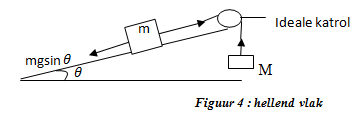 	A.	  	B. 	                                       C.	      D.  	Antwoord: A Afname potentiële energie systeem = Mgb – mgbsinϴToename kinetische energie systeem = ½ (M+m)v2 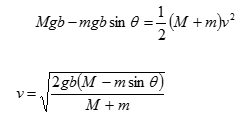 